τεστάκι κεφαλαίου 5-6			                                   				                  13 Νοε 2020 (Στο Αρχείο αυτό να συμπληρωθεί ο Πίνακας Αποτελεσμάτων και να επικολληθούν οι φωτογραφίες από τα χειρόγραφα της λύσης. Το Αρχείο να σωθεί με όνομα Επώνυμο_Όνομα_5-6 και να ανεβεί στο e-class)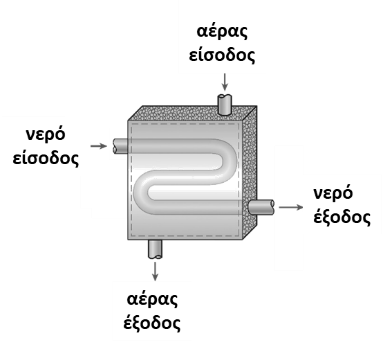 ΑΣΚΗΣΗΑ m3/s αέρα εισέρχονται σε εναλλάκτη  στους Β οC και 100 kPa και εξέρχονται στους Γ oC και στην ίδια πίεση, για την εξάτμιση και την υπερθέρμανση νερού θερμοκρασίας Δ oC και πίεσης 1 ΜPa στους Ε oC,  στην ίδια πίεση. Να υπολογιστεί η ογκομετρική παροχή (m3/s)  του νερού στην είσοδο  και στην έξοδο του εναλλάκτη.  Πίνακας ΔεδομένωνΠίνακας Αποτελεσμάτων (τα αποτελέσματα με 4 – 6 σημαντικά ψηφία)ΕΠΩΝΥΜΟ:ΑΡΙΘΜΟΣ ΜΗΤΡΩΟΥ:ΟΝΟΜΑ:ΛΗΓΟΝΤΑΣ ΑΡΙΘΜΟΥ ΜΗΤΡΩΟΥ:Λήγοντας ΑΜΛήγοντας ΑΜ00112233445566778899Α, παροχή εισερχόμενου αέρα 10,010,011,011,012,012,013,013,014,014,015,015,016,016,017,017,018,018,019,019,0m3/sm3/sΒ, θερμοκρασία εισερχόμενου αέρα825825840840855855870870885885900900915915930930945945960960oCoCΓ, θερμοκρασία εξερχόμενου αέρα381,5381,5386,0386,0390,5390,5395,0395,0399,5399,5404,0404,0408,5408,5413,0413,0417,5417,5422,0422,0oCoCΔ, θερμοκρασία εισερχόμενου νερού16,416,417,817,819,219,220,620,622,022,023,423,424,824,826,226,227,627,629,029,0oCoCΕ, θερμοκρασία εξερχόμενου ατμού549549553553557557561561565565569569573573577577581581585585oCoCειδικός όγκος αέρα στην είσοδο του εναλλάκτη (καταστατική), v1m3/kgμαζική παροχή αέρα στον εναλλάκτη, mairkg/sειδική ενθαλπία αέρα στην είσοδο του εναλλάκτη, h1kJ/kgειδική ενθαλπία αέρα στην έξοδο του εναλλάκτη, h2kJ/kgθερμότητα που χάνει ο αέρα (αρνητική τιμή), QairkJ/sειδική ενθαλπία νερού στην είσοδο του εναλλάκτη, h3kJ/kgειδική ενθαλπία υπέρθερμου ατμού στην έξοδο του εναλλάκτη, h4kJ/kgθερμότητα που παίρνει το νερό/ατμός (θετική τιμή), QwkJ/sμαζική παροχή νερού/ατμού στον εναλλάκτη, mwkg/sειδικός όγκος νερού στην είσοδο του εναλλάκτη, v3m3/kgειδικός όγκος ατμού στην έξοδο του εναλλάκτη, v4m3/kgογκομετρική παροχή νερού στην είσοδο, V3’m3/secογκομετρική παροχή ατμού στην έξοδο, V4’m3/secΛήγοντας ΑΜ0123456789v13,1513,1943,2373,2803,3233,3673,4103,4533,4963,539m3/kgmair3,1733,4443,7073,9634,2124,4564,6934,9245,1495,369kg/sh11158,81176,21193,61211,11228,61246,11263,71281,31299,01316,7kJ/kgh2664,62669,41674,20679,01683,81688,62693,43698,24703,06707,90kJ/kgQair-1568-1745-1925-2109-2295-2484-2676-2871-3068-3269kJ/sh368,8474,7080,5786,4292,2898,14103,99109,85115,70121,56kJ/kgh43586,73595,43604,23613,03621,83630,63639,33648,13656,93665,7kJ/kg Qw1568174519252109229524842676287130683269kJ/smw0,4460,4960,5460,5980,6500,7030,7570,8110,8660,922kg/sv30,0010010,0010020,0010020,0010020,0010020,0010030,0010030,0010030,0010040,001004m3/kgv40,37710,37900,38090,38280,38470,38650,38840,39030,39220,3941m3/kgV' water IN0,0004460,0004960,0005470,0005990,0006520,0007050,0007590,0008140,0008700,000926m3/secV' steam OUT0,16810,18790,20810,22890,25010,27180,29400,31670,33980,3634m3/sec